VLOGA ZA PRIDOBITEV STATUSA ŠPORTNIKAA) STATUS PERSPEKTIVNEGA ŠPORTNIKAB) STATUS VRHUNSKEGA ŠPORTNIKA      (obkroži vrsto statusa)                                                      IME IN PRIIMEK DIJAKA: ______________________________________________________________NASLOV BIVALIŠČA: __________________________________________________________________V skladu s 2. in 3. členom Pravilnika o prilagajanju šolskih obveznosti dijaku v srednji šoli (Ur. l. RS št. 30/2018) želim pridobiti status športnika, ker menim, da izpolnjujem s pravilnikom določene pogoje. Vlogo utemeljujem z naslednjimi dokazili:Potrdilo o članstvu v klubu, društvu, organizacijiPotrdilo o registraciji pri nacionalni panožni zveziPotrdilo, da tekmujem na uradnem tekmovanju te športne zvezeMnenje trenerjaUrnik treningovKoledar tekmovanj za celo šolsko letoIzjavo o največjih športnih dosežkih v preteklem šolskem letuListino o pridobljenem statusu vrhunskega športnika (samo dijaki, ki uveljavljajo status B)Vlogo skupaj z dokazili o izpolnjevanju pogojev oddajte pomočniku ravnateljice do 30. septembra za tekoče šolsko leto.S pridobitvijo statusa se strinjajo tudi moji starši, ki to dokazujejo s svojim podpisom.IME IN PRIIMEK MATERE:_________________________________ PODPIS:______________________IME IN PRIIMEK OČETA: _________________________________ PODPIS:______________________KRAJ IN DATUM: ____________________________  PODPIS VLAGATELJA: ______________________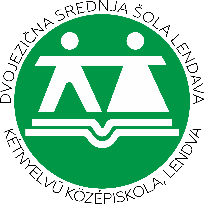         Dvojezična srednja šola Lendava - Kétnyelvű Középiskola, LendvaKolodvorska ulica 2 e, 9220 Lendava - LendvaTel.: 02-5742-510  fax.: 02-5742-520E-mail: tajnistvo-dss.lendava@guest.arnes.siInternet: http://www.dssl.si